О признании утратившим силу постановления администрации муниципального образования «Няндомский муниципальный район» 
от 21 декабря 2018 года № 272	Руководствуясь статьей 16 Федерального закона от 6 октября 2003 года № 131-ФЗ «Об общих принципах организации местного самоуправления 
в Российской Федерации», статьями 6, 40, 43 Устава Няндомского муниципального округа, администрация Няндомского муниципального округа Архангельской области п о с т а н о в л я е т: Признать утратившим силу постановление администрации муниципального образования «Няндомский муниципальный район» 
от 21 декабря 2018 года № 272 «Об утверждении состава межведомственной антинаркотической комиссии муниципального образования «Няндомский муниципальный район».Настоящее постановление разместить на официальном сайте администрации Няндомского муниципального округа Архангельской области.Настоящее постановление вступает в силу со дня его подписания.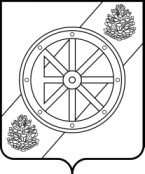 АДМИНИСТРАЦИЯНЯНДОМСКОГО МУНИЦИПАЛЬНОГО ОКРУГААРХАНГЕЛЬСКОЙ ОБЛАСТИП О С Т А Н О В Л Е Н И Еот «8» апреля 2024 г. № 82-паг. НяндомаИ.о. главы Няндомскогомуниципального округаА.Г. ВедерниковИсполнитель:Консультант отдела по молодежной политике и социальным вопросам Управления социальной политики администрации Няндомского муниципального округаЮ.А. Овсянкина«___» __________ 2024 годаСогласовано:Врио заместителя главы Няндомского муниципального округа по социальным вопросамО.Н. Похватная«___» __________ 2024 годаНачальник Управления социальной политики администрации Няндомского муниципального округаТ.С. Килякова«___» __________ 2024 годаИ.о. начальника Правового управления администрации Няндомского муниципального округаС.А. Макарова«___» __________ 2024 годаГлавный специалист отдела организационной, кадровой и муниципальной службы администрации Няндомского муниципального округаА.А. Рогозина«___» __________ 2024 года